
         AFP Foundation for Philanthropy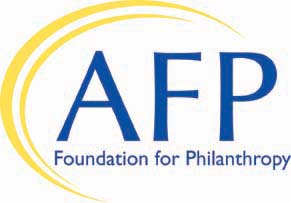 Growth in Giving Initiative Gift/Pledge FormName 										 AFP ID 			Title 													Organization 												Address 													City 							 State 				 ZIP 		Business Phone 						 Cell Phone 				_______Home Phone 					 E-mail 							Chapter Name 				____________Yes, I will support the Growth in Giving Initiative with a   Gift of $ _________ or   Pledge of $ 	________      Please choose one of the following fulfillment options:   One-Time Gift  	    Specific Pledge Payment Schedule:Payment 1   $ 		 Date 			Payment 3   $ 		 Date 	_____Payment 2   $ 		 Date 			Payment 4   $ 		 Date 	_____Please send me reminders for my pledge during the months circled below.	January   February   March     April     May    June    July    August    September    October    November    DecemberPayment Method (make a gift or pledge online at www.afpfoundation.org) Through my check made payable to AFP Foundation for Philanthropy Through my credit card (VISA, MasterCard, Discover, or American Express)Card number 						 Expiration Date _____/_____ Return completed pledge form to AFP Foundation for Philanthropy, 4300 Wilson Boulevard, Suite 300, Arlington, VA 22203-4168; scan and email it to foundation@afpnet.org; or fax it to 703-683-0735. Please contact us at 800-666-3863 with any questions.Thank you for supporting AFP Foundation for Philanthropy. Gifts to the Foundation are tax-deductible to the fullest extent of the law as no goods or services are provided in consideration of a gift (Tax ID #52-1241128). Under the direction of the Board of Directors, the AFP Foundation retains complete control over the use and distribution of donated funds in furtherance of its mission. 